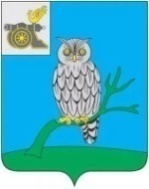 АДМИНИСТРАЦИЯ МУНИЦИПАЛЬНОГО ОБРАЗОВАНИЯ«СЫЧЕВСКИЙ РАЙОН»  СМОЛЕНСКОЙ ОБЛАСТИ П О С Т А Н О В Л Е Н И Еот  01 февраля 2022 года  № 46О назначении общественных обсужденийРуководствуясь статьей 16 Федерального закона от 6 октября 2003 года             № 131-ФЗ "Об общих принципах организации местного самоуправления                            в Российской Федерации", статьей 21 Федерального закона от 31 июля                  2020 года № 248-ФЗ "О государственном контроле (надзоре) и муниципальном контроле в Российской Федерации", Уставом муниципального образования "Сычевский район" Смоленской области,  Администрация муниципального образования «Сычевский район» Смоленской области п о с т а н о в л я е т:1.  Назначить общественные обсуждения по проекту постановления Администрации муниципального образования "Сычевский район" Смоленской области "Об утверждении формы, проверочного листа (списка контрольных вопросов), применяемого при осуществлении муниципального земельного контроля на территории муниципального образования "Сычевский район" Смоленской области".2. Назначить проведение общественных осуждений в период                                  с 04.02.2022 г. по 18.02.2022 г.3. С проектом постановления Администрации муниципального образования "Сычевский район" Смоленской области "Об утверждении формы проверочного листа (списка контрольных вопросов), применяемого при осуществлении муниципального земельного контроля на территории муниципального образования "Сычевский район" Смоленской области" можно ознакомиться в Администрации муниципального образования                     "Сычевский район" Смоленской области по адресу: Смоленская область,                     г. Сычевка, пл. Революции, д. 1, на официальном сайте Администрации муниципального образования "Сычевский район" Смоленской области                          в информационно - телекоммуникационной сети "Интернет". 4. Заинтересованные физические и юридические лица направляют свои предложения по проекту постановления Администрации муниципального образования "Сычевский район" Смоленской области "Об утверждении формы проверочного листа (списка контрольных вопросов), применяемого при осуществлении муниципального земельного контроля на территории муниципального образования "Сычевский район" Смоленской области" в срок до 18.02.2022 г. в письменной форме в Администрацию муниципального образования "Сычевский район" Смоленской области по адресу: Смоленская область, г. Сычевка, пл. Революции, д. 1, на адрес электронной почты sychevka1.adm@mail.ru. 5. Разместить настоящее постановление на официальном сайте Администрации муниципального образования "Сычевский район"                       Смоленской области в информационно - телекоммуникационной сети "Интернет".И.о. Главы муниципального образования«Сычевский район» Смоленской области                                   К.Г. Данилевич